Informacje ogólne:Informacje nt. inicjatywy:Załączniki:Załącznik nr 1 – oświadczenie RODOReferencje/RekomendacjeOpinie odbiorców/klientówFotografie dot. zgłoszonego podmiotu/produktu/usługiInne (proszę wpisać jakie) …………………Informacje nt. zgłoszenia: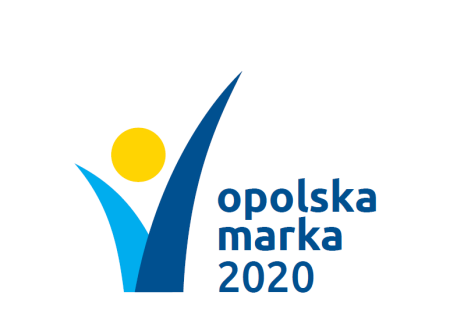 Kategoria „Opolskie się wspiera!”Nazwa:Nazwa:Dokładny adres:Imię, nazwisko dyrektora/prezesa/ właściciela:Imię, nazwisko, adres e-mail oraz nr tel. osoby odpowiedzialnej za prowadzenie konkursu:Forma własności:Liczba zatrudnionych:Nazwa/Rodzaj:Zasięg terytorialny realizowanej inicjatywy:GminnyPowiatowyWojewódzkiProszę opisać rezultaty/efekty realizacji inicjatywy:Proszę opisać grupy docelowe, do których kierowana była inicjatywa (ilość, specyfika grupy):Proszę opisać jak podmiot reaguje na występujące potrzeby społeczne wynikające ze skutków pandemii SARS-Cov-2 (np.  odpowiedź na izolację poszczególnych grup społecznych i/lub odpowiedź na problemy społeczne, które pojawiły się z związku z epidemią):Czy podmiot prowadzi partnerską współpracę z innymi podmiotami/ instytucjami; proszę opisać:Partnerstwo Opolskiej Karty Rodziny i Seniora:TAKNIE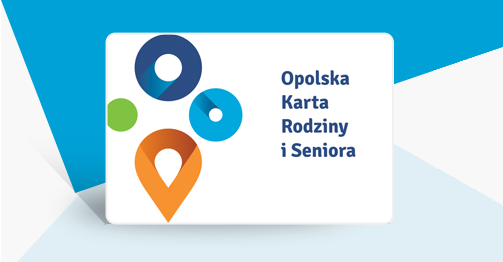 …………………………………….(pieczątka firmowa)………………………………….(podpis)Wypełniony formularz zgłoszenia opatrzony pieczęcią oraz podpisem należy zeskanować i przesłać wraz z załącznikami (załącznik nr 1 do formularza, ponadto: referencje, rekomendacje, opinie itd.) na adres poczty elektronicznej dzp@opolskie.plWypełniony formularz zgłoszenia opatrzony pieczęcią oraz podpisem należy zeskanować i przesłać wraz z załącznikami (załącznik nr 1 do formularza, ponadto: referencje, rekomendacje, opinie itd.) na adres poczty elektronicznej dzp@opolskie.plWszelkie pytania dotyczące konkursu prosimy kierować do:Urząd Marszałkowski Województwa OpolskiegoDepartament Współpracy z Zagranicą i Promocji Regionutel. 77 44 29 340 lub 348